ПриложениеУТВЕРЖДЕНраспоряжением Главымуниципального образования"Город Архангельск"от 11.10.2019 № 3563рПРОЕКТ МЕЖЕВАНИЯ территории муниципального образования "Город Архангельск" в границах ул. Ярославской, ул. Кедрова, ул. Советской и ул. Мещерского площадью 4,3161 гаВведениеПроект межевания территории в границах ул. Ярославской, ул. Кедрова, ул. Советской и ул. Мещерского площадью 4,3161 га выполнен на основании распоряжения Главы муниципального образования "Город Архангельск" 
от 03.09.2018 № 2560р "О подготовке проекта межевания территории муниципального образования "Город Архангельск" в границах ул.Ярославской, ул.Кедрова, ул.Советской и ул.Мещерского площадью 4,3161 га".Проект межевания разработан в соответствии с Градостроительным кодексом Российской Федерации от 29.12.2004 №190-ФЗ; Земельным кодексом Российской Федерации от 25.10.2001 №136-ФЗ; СП 42.13330 "Градостроительство. Планировка и застройка городских и сельских поселений. Актуализированная редакция СНиП 2.07.01-89*"; СНиП 11-04-2003 "Инструкция о порядке разработки, согласования, экспертизы и утверждения градостроительной документации".В работе учитывалась и анализировалась следующая документация:Генеральный план муниципального образования "Город Архангельск", утвержденный решением Архангельского городского Совета депутатов 
от 26.05.2009 № 872 (с изменениями);проект планировки района "Соломбала" муниципального образования "Город Архангельск", утвержденный распоряжением Главы муниципального образования "Город Архангельск" от 06.09.2013 № 2544р (с изменениями);распоряжение Главы муниципального образования "Город Архангельск" от 03.09.2018 № 2560р "О подготовке проекта межевания территории муниципального образования "Город Архангельск" в границах ул.Ярославской, ул.Кедрова, ул.Советской и ул.Мещерского площадью 4,3161 га";Правила землепользования и застройки муниципального образования "Город Архангельск", утвержденные решением Архангельской городской думы от 13.12.2012 №516 (с изменениями и дополнениями);топографический план масштаба 1:500, выданный департаментом градо-строительства Администрации муниципального образования "Город Архангельск";кадастровый план территории от 19.10.2018 № КУВИ-001/2018-11481040, выданный филиалом ФГБУ "ФКП Росреестра" по Архангельской области и Ненецкому автономному округу на кадастровый квартал 29:22:022512.Пояснительная запискаПри анализе исходной документации выявлено, что проектируемые земельные участки, расположенные в границах ул. Ярославской, ул. Кедрова, ул. Советской и ул. Мещерского, будут сформированы в кадастровом квартале 29:22:022512 на территории, в отношении которой подготовлен проект планировки района "Соломбала" муниципального образования "Город Архангельск", утвержденный распоряжением Главы муниципального образования "Город Архангельск" от 06.09.2013 № 2544р.Проект межевания данной территории выполняется в 2 этапа:1 этап:Под объектом, расположенным по адресу: Архангельская область, 
г. Архангельск, Соломбальский территориальный округ, по ул. Советской, дом № 72, сформирован земельный участок 29:22:022512:ЗУ1 площадью 720 кв. м 
с разрешенным использованием: "для эксплуатации многоквартирного жилого дома". После расселения жильцов и сноса данного многоквартирного жилого дома необходимо изменить вид разрешенного использования на: "для размещения линейного объекта". Под объектом, расположенным по адресу: Архангельская область, 
г. Архангельск, Соломбальский территориальный округ, по ул. Мещерского, дом № 14, корп. 1 сформирован земельный участок 29:22:022512:ЗУ2 площадью 1382 кв. м с разрешенным использованием: "для эксплуатации многоквартирного жилого дома". Под объектом, расположенным по адресу: Архангельская область, 
г. Архангельск, Соломбальский территориальный округ, по ул. Мещерского, дом № 16, сформирован земельный участок 29:22:022512:ЗУ3 площадью 
1916 кв. м с разрешенным использованием: "для эксплуатации многоквартирного жилого дома". Под объектом, расположенным по адресу: Архангельская область, 
г. Архангельск, Соломбальский территориальный округ, по ул. Ярославской, дом № 83, сформирован земельный участок 29:22:022512:ЗУ4 площадью 
1659 кв. м с разрешенным использованием: "для эксплуатации многоквартирного жилого дома". Под объектом, расположенным по адресу: Архангельская область, 
г. Архангельск, Соломбальский территориальный округ, по ул. Советской, дом № 70, сформирован земельный участок 29:22:022512:ЗУ5 площадью 4322 кв. м 
с разрешенным использованием: "для эксплуатации многоквартирного жилого дома". Под объектом, расположенным по адресу: Архангельская область, 
г. Архангельск, Соломбальский территориальный округ, по ул. Ярославской, дом № 81, сформирован земельный участок 29:22:022512:ЗУ6 площадью 
2403 кв. м с разрешенным использованием: "для эксплуатации многоквартирного жилого дома". Под объектом, расположенным по адресу: Архангельская область, 
г. Архангельск, Соломбальский территориальный округ, по ул. Советской, дом № 68, сформирован земельный участок 29:22:022512:ЗУ7 площадью 748 кв. м 
с разрешенным использованием: "для эксплуатации многоквартирного жилого дома". Под объектом, расположенным по адресу: Архангельская область, 
г. Архангельск, Соломбальский территориальный округ, по ул. Советской, дом № 66, сформирован земельный участок 29:22:022512:ЗУ8 площадью 4438 кв. м с разрешенным использованием: "для эксплуатации многоквартирного жилого дома". Под объектом, расположенным по адресу: Архангельская область, 
г. Архангельск, Соломбальский территориальный округ, по ул. Ярославской, дом № 79, сформирован земельный участок 29:22:022512:ЗУ9 площадью 
2917 кв. м с разрешенным использованием: "для эксплуатации многоквартирного жилого дома". Под объектом, расположенным по адресу: Архангельская область, 
г. Архангельск, Соломбальский территориальный округ, по ул. Советской, дом № 64, сформирован земельный участок 29:22:022512:ЗУ10 площадью 754 кв. м с разрешенным использованием: "для эксплуатации многоквартирного жилого дома". Под объектом, расположенным по адресу: Архангельская область, 
г. Архангельск, Соломбальский территориальный округ, по ул. Советской, дом № 62, сформирован земельный участок 29:22:022512:ЗУ11 площадью 6397 кв. м 
с разрешенным использованием: "для эксплуатации многоквартирного жилого дома". Под объектом, расположенным по адресу: Архангельская область, 
г. Архангельск, Соломбальский территориальный округ, по ул. Ярославской, дом № 73, сформирован земельный участок 29:22:022512:ЗУ12 площадью 
2230 кв. м с разрешенным использованием: "для эксплуатации многоквартирного жилого дома". Под объектом, расположенным по адресу: Архангельская область, 
г. Архангельск, Соломбальский территориальный округ, по ул. Ярославской, дом № 73, корп. 1, сформирован земельный участок 29:22:022512:ЗУ13 площадью 1055 кв. м с разрешенным использованием: "для эксплуатации многоквартирного жилого дома". Под объектом, расположенным по адресу: Архангельская область, 
г. Архангельск, Соломбальский территориальный округ, по ул. Советской, дом № 60, сформирован земельный участок 29:22:022512:ЗУ14 площадью 773 кв. м с разрешенным использованием: "для эксплуатации многоквартирного жилого дома". Под объектом, расположенным по адресу: Архангельская область, 
г. Архангельск, Соломбальский территориальный округ, по ул. Кедрова, дом 
№ 31 сформирован земельный участок 29:22:022512:ЗУ15 площадью 2019 кв. м с разрешенным использованием: "для эксплуатации многоквартирного жилого дома". Под объектом, расположенным по адресу: Архангельская область, 
г. Архангельск, Соломбальский территориальный округ, по ул. Кедрова, дом 
№ 33, сформирован земельный участок 29:22:022512:ЗУ16 площадью 2335 кв. м с разрешенным использованием: "для эксплуатации многоквартирного жилого дома". В границах земельного участка 29:22:022512:ЗУ16 необходимо сформировать часть земельного участка :ЗУ16/чзу1 площадью 653 кв. м в целях обеспечения земельного участка :ЗУ12 доступом к землям общего пользования. 2 этап: I. Образование земельного участка 29:22:022512:ЗУ17 площадью 4957 кв. м с разрешенным использованием: "объекты гаражного назначения" путем объединения образуемых земельных участков 29:22:022512:ЗУ2, 29:22:022512:ЗУ3, 29:22:022512:ЗУ4:29:22:022512:ЗУ2 площадью 1382 кв. м, местоположение: г. Архангельск, ул. Мещерского, дом № 14, корп. 1, категория земель – земли населенных пунктов, разрешенное использование: "для эксплуатации многоквартирного жилого дома";29:22:022512:ЗУ3 площадью 1916 кв. м, местоположение: г. Архангельск, ул. Мещерского, дом № 16, категория земель – земли населенных пунктов, разрешенное использование: "для эксплуатации многоквартирного жилого дома";29:22:022512:ЗУ4 площадью 1659 кв. м, местоположение: г. Архангельск, ул. Ярославская, дом № 83, категория земель – земли населенных пунктов, разрешенное использование: "для эксплуатации многоквартирного жилого дома".После расселения жильцов и сноса данных многоквартирных жилых домов необходимо изменить вид разрешенного использования земельного участка 29:22:022512:ЗУ17 на "объекты гаражного назначения". II. Образование земельного участка 29:22:022512:ЗУ18 площадью 
15156 кв. м с разрешенным использованием: "среднеэтажная жилая застройка" путем объединения образуемых земельных участков 29:22:022512:ЗУ5, 29:22:022512:ЗУ8, 29:22:022512:ЗУ11:29:22:022512:ЗУ5 площадью 4322 кв. м, местоположение: г. Архангельск, ул. Советская, дом № 70, категория земель – земли населенных пунктов, разрешенное использование: "для эксплуатации многоквартирного жилого дома";29:22:022512:ЗУ8 площадью 4438 кв. м, местоположение: г. Архангельск, ул. Советская, дом № 66, категория земель – земли населенных пунктов, разрешенное использование: "для эксплуатации многоквартирного жилого дома";29:22:022512:ЗУ11 площадью 6397 кв. м, местоположение: г. Архангельск, ул. Советская, дом № 62, категория земель – земли населенных пунктов, разрешенное использование: "для эксплуатации многоквартирного жилого дома".После расселения жильцов и сноса данных многоквартирных жилых домов необходимо изменить вид разрешенного использования земельного участка 29:22:022512:ЗУ18 на "среднеэтажная жилая застройка". Такое изменение вида разрешенного использования возможно при условии снятия ограничений от шумовых зон Г от аэропорта, определенных в соответствии 
с рекомендациями по установлению зон ограничения жилой застройки 
в окрестностях аэропортов гражданской авиации из условий шума.III. Образование земельного участка 29:22:022512:ЗУ19 площадью 
12500 кв. м с разрешенным использованием: "среднеэтажная жилая застройка" путем объединения образуемых земельных участков 29:22:022512:ЗУ6, 29:22:022512:ЗУ9, 29:22:022512:ЗУ12, 29:22:022512:ЗУ13 и земельных участков с кадастровыми номерами 29:22:022512:226, 29:22:022512:228:29:22:022512:ЗУ6 площадью 2403 кв. м, местоположение: г. Архангельск, ул. Ярославская, дом № 81, категория земель – земли населенных пунктов, разрешенное использование: "для эксплуатации многоквартирного жилого дома";29:22:022512:ЗУ9 площадью 2917 кв. м, местоположение: г. Архангельск, ул. Ярославская, дом № 79, категория земель – земли населенных пунктов, разрешенное использование: "для эксплуатации многоквартирного жилого дома";29:22:022512:ЗУ12 площадью 2230 кв. м, местоположение: г. Архангельск, ул. Ярославская, дом № 73, категория земель – земли населенных пунктов, разрешенное использование: "для эксплуатации многоквартирного жилого дома";29:22:022512:ЗУ13 площадью 1055 кв. м, местоположение: г. Архангельск, ул. Ярославская, дом № 73, корп. 1, категория земель – земли населенных пунктов, разрешенное использование: "для эксплуатации многоквартирного жилого дома";29:22:022512:226 площадью 1751 кв. м, местоположение: г. Архангельск, ул. Ярославская, дом № 77, категория земель – земли населенных пунктов, разрешенное использование: "для эксплуатации многоквартирного жилого дома";29:22:022512:228 площадью 2143 кв. м, местоположение: г. Архангельск, ул. Ярославская, дом № 75, категория земель – земли населенных пунктов, разрешенное использование: "для эксплуатации многоквартирного жилого дома".После расселения жильцов и сноса данных многоквартирных жилых домов необходимо изменить вид разрешенного использования земельного участка 29:22:022512:ЗУ19 на "среднеэтажная жилая застройка". Такое изменение вида разрешенного использования возможно при условии снятия ограничений от шумовых зон Г от аэропорта, определенных в соответствии 
с рекомендациями по установлению зон ограничения жилой застройки 
в окрестностях аэропортов гражданской авиации из условий шума.IV. Образование земельного участка 29:22:022512:ЗУ20 площадью 
4354 кв. м с разрешенным использованием: "среднеэтажная жилая застройка" путем объединения образуемых земельных участков 29:22:022512:ЗУ15, 29:22:022512:ЗУ16:29:22:022512:ЗУ15 площадью 2019 кв. м, местоположение: г. Архангельск, ул. Кедрова, дом № 31, категория земель – земли населенных пунктов, разрешенное использование: "для эксплуатации многоквартирного жилого дома";29:22:022512:ЗУ16 площадью 2335 кв. м, местоположение: г. Архангельск, ул. Кедрова, дом № 33, категория земель – земли населенных пунктов, разрешенное использование: "для эксплуатации многоквартирного жилого дома".После расселения жильцов и сноса данных многоквартирных жилых домов необходимо изменить вид разрешенного использования земельного участка 29:22:022512:ЗУ20 на "среднеэтажная жилая застройка". Такое изменение вида разрешенного использования возможно при условии снятия ограничений от шумовых зон Г от аэропорта, определенных в соответствии 
с рекомендациями по установлению зон ограничения жилой застройки 
в окрестностях аэропортов гражданской авиации из условий шума.Территория, в отношении которой подготовлен проект межевания, располагается в границах следующих зон: полностью в границе зоны санитарной охраны источников питьевого 
и хозяйственно-бытового водоснабжения, определенной в соответствии 
с распоряжениями министерства природных ресурсов и лесопромышленного комплекса Архангельской области (3 пояс); частично в границе санитарно-защитных зон предприятий, сооружений 
и иных объектов, определенные проектами санитарно-защитных зон, получившими положительные заключения государственной экологической экспертизы, либо определенные в соответствии с размерами, установленными СанПиН 2.2.1/2.1.1.1200-03 "Санитарно-защитные зоны и санитарная классификация предприятий, сооружений и иных объектов";полностью в границе зоны затопления, определенной в соответствии 
с Водным кодексом Российской Федерации и постановлением Правительства Российской Федерации от 18.04.2014 № 360 "Об определении границ зон затопления, подтопления"; полностью в границе шумовой зоны Г от аэропорта, определенной 
в соответствии с рекомендациями по установлению зон ограничения жилой застройки в окрестностях аэропортов гражданской авиации из условий шума.На территории установлены зоны действия публичных сервитутов. Границы территорий объектов культурного наследия не выявлены.Таблица 1 – Характеристики земельных участков, подлежащих образованиюПродолжение таблицы 1 Продолжение таблицы 1 Продолжение таблицы 1 Продолжение таблицы 1 Таблица 2 – Характеристики частей земельных участков, подлежащих образованиюТаблица 3 – Каталог координатПродолжение таблицы 3 Продолжение таблицы 3 Продолжение таблицы 3 Продолжение таблицы 3 Продолжение таблицы 3 Таблица 4 – Каталог координат частей земельных участковКонфигурация и расположение образуемых и существующих земельных участков, частей земельных участков показаны на чертеже проекта межевания.В соответствии с Правилами землепользования и застройки муниципального образования "Город Архангельск" минимальный отступ зданий, строений, сооружений от красных линий вновь строящихся или реконструируемых зданий, строений, сооружений должен быть на расстоянии не менее трех метров.Красные линии приняты на основании проекта планировки района "Соломбала" муниципального образования "Город Архангельск", утвержденного распоряжением Главы муниципального образования "Город Архангельск" 
от 06.09.2013 № 2544р (с изменениями).____________Приложениек проекту межевания территории муниципального образования "Город Архангельск" в границах ул. Ярославской, ул. Кедрова, ул. Советской и ул. Мещерского площадью 4,3161 га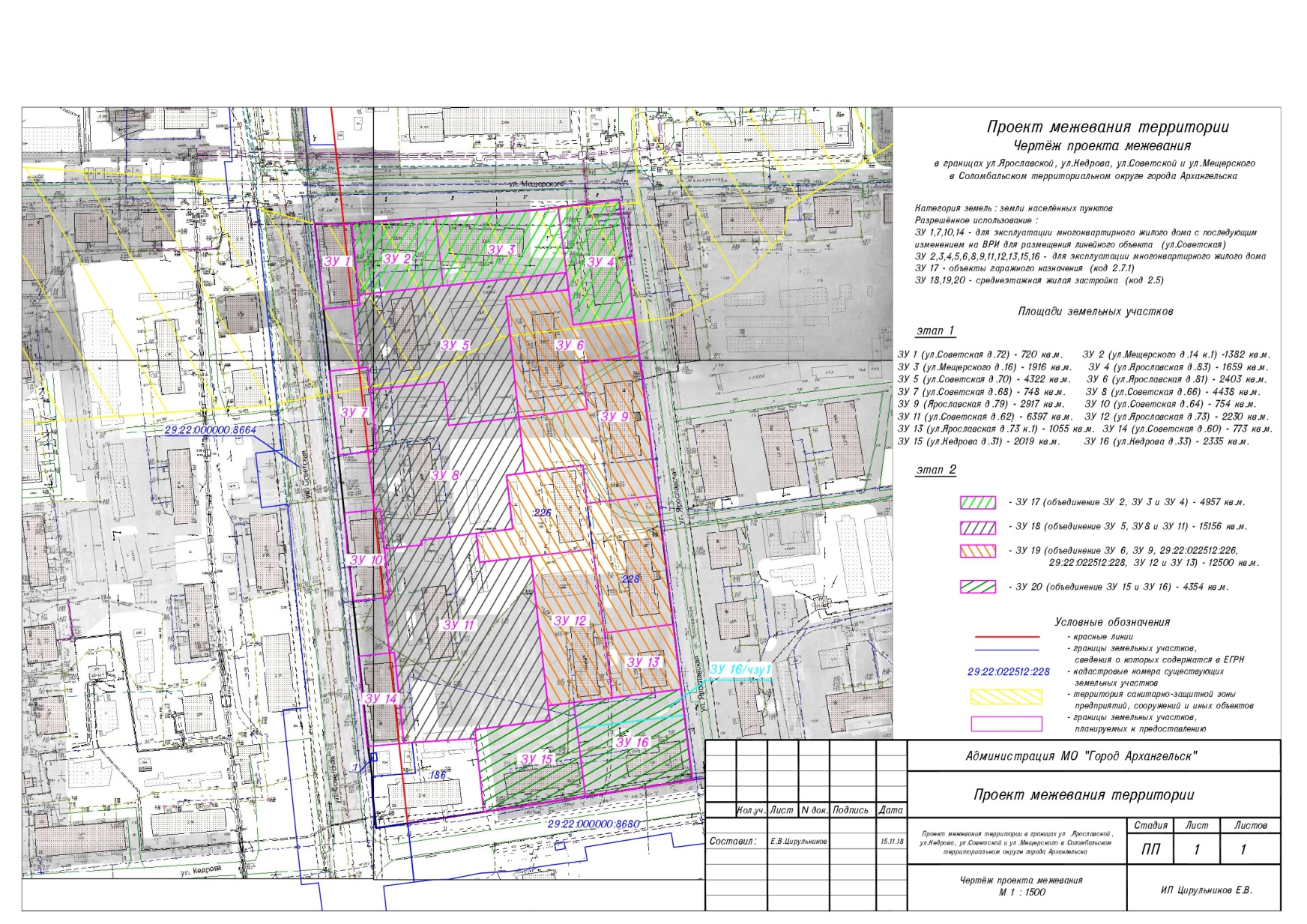 ____________Проектируемый земельный участок, обозначениеПроектная площадь, кв. мИсходные характеристикиПроектныехарактеристики12341 этап1 этап1 этап1 этап29:22:022512:ЗУ1720 кв. мЗемли государственной собственностиЗемли населенных пунктовРазрешенное использование: "для эксплуатации многоквартирного жилого дома" с последующим изменением на вид разрешенного использования (далее – ВРИ): "для размещения линейного объекта"29:22:022512:ЗУ21382 кв. мЗемли государственной собственностиЗемли населенных пунктовРазрешенное использование: "для эксплуатации многоквартирного жилого дома"29:22:022512:ЗУ31916 кв. мЗемли государственной собственностиЗемли населенных пунктовРазрешенное использование: "для эксплуатации многоквартирного жилого дома"29:22:022512:ЗУ41659 кв. мЗемли государственной собственностиЗемли населенных пунктовРазрешенное использование: "для эксплуатации многоквартирного жилого дома"29:22:022512:ЗУ54322 кв. мЗемли государственной собственностиЗемли населенных пунктовРазрешенное использование: "для эксплуатации многоквартирного жилого дома"29:22:022512:ЗУ62403 кв. мЗемли государственной собственностиЗемли населенных пунктовРазрешенное использование: "для эксплуатации многоквартирного жилого дома"123429:22:022512:ЗУ7748 кв. мЗемли государственной собственностиЗемли населенных пунктовРазрешенное использование: "для эксплуатации многоквартирного жилого дома" с последующим изменением на ВРИ: "для размещения линейного объекта"29:22:022512:ЗУ84438 кв. мЗемли государственной собственностиЗемли населенных пунктовРазрешенное использование: "для эксплуатации многоквартирного жилого дома"29:22:022512:ЗУ92917 кв. мЗемли государственной собственностиЗемли населенных пунктовРазрешенное использование: "для эксплуатации многоквартирного жилого дома"29:22:022512:ЗУ10754 кв. мЗемли государственной собственностиЗемли населенных пунктовРазрешенное использование: "для эксплуатации многоквартирного жилого дома" с последующим изменением на ВРИ: "для размещения линейного объекта"29:22:022512:ЗУ116397 кв. мЗемли государственной собственностиЗемли населенных пунктовРазрешенное использование: "для эксплуатации многоквартирного жилого дома"29:22:022512:ЗУ122230 кв. мЗемли государственной собственностиЗемли населенных пунктовРазрешенное использование: "для эксплуатации многоквартирного жилого дома"29:22:022512:ЗУ131055 кв. мЗемли государственной собственностиЗемли населенных пунктовРазрешенное использование: "для эксплуатации многоквартирного жилого дома"29:22:022512:ЗУ14773 кв. мЗемли государственной собственностиЗемли населенных пунктовРазрешенное использование: "для эксплуатации многоквартирного жилого дома" с последующим изменением на ВРИ: "для размещения линейного объекта"123429:22:022512:ЗУ152019 кв. мЗемли государственной собственностиЗемли населенных пунктовРазрешенное использование: "для эксплуатации многоквартирного жилого дома"29:22:022512:ЗУ162335 кв. мЗемли государственной собственностиЗемли населенных пунктовРазрешенное использование: "для эксплуатации многоквартирного жилого дома"2 этап2 этап2 этап2 этап29:22:022512:ЗУ174957 кв. м29:22:022512:ЗУ2Земли населенных пунктовРазрешенное использование:"для эксплуатации многоквартирного жилого дома"29:22:022512:ЗУ3Земли населенных пунктовРазрешенное использование:"для эксплуатации многоквартирного жилого дома"29:22:022512:ЗУ4Земли населенных пунктовРазрешенное использование:"для эксплуатации многоквартирного жилого дома"Земли населенных пунктовРазрешенное использование: "объекты гаражного назначения"29:22:022512:ЗУ1815156 кв. м29:22:022512:ЗУ5Земли населенных пунктовРазрешенное использование:"для эксплуатации многоквартирного жилого дома"29:22:022512:ЗУ8Земли населенных пунктовРазрешенное использование:Земли населенных пунктовРазрешенное использование: "среднеэтажная жилая застройка"1234"для эксплуатации многоквартирного жилого дома"29:22:022512:ЗУ11Земли населенных пунктовРазрешенное использование:"для эксплуатации многоквартирного жилого дома" 29:22:022512:ЗУ1912500 кв. м29:22:022512:ЗУ6Земли населенных пунктовРазрешенное использование:"для эксплуатации многоквартирного жилого дома"29:22:022512:ЗУ9Земли населенных пунктовРазрешенное использование:"для эксплуатации многоквартирного жилого дома"29:22:022512:ЗУ12Земли населенных пунктовРазрешенное использование:"для эксплуатации многоквартирного жилого дома"29:22:022512:ЗУ15Земли населенных пунктовРазрешенное использование:"для эксплуатации многоквартирного жилого дома"29:22:022512:226Земли населенных пунктовРазрешенное использование:Земли населенных пунктовРазрешенное использование: "среднеэтажная жилая застройка"1234"для эксплуатации многоквартирного жилого дома"29:22:022512:228Земли населенных пунктовРазрешенное использование:"для эксплуатации многоквартирного жилого дома"29:22:022512:ЗУ204354 кв. м29:22:022512:ЗУ15Земли населенных пунктовРазрешенное использование:для эксплуатации многоквартирного жилого дома29:22:022512:ЗУ16Земли населенных пунктовРазрешенное использование:"для эксплуатации многоквартирного жилого дома"Земли населенных пунктовРазрешенное использование: "среднеэтажная жилая застройка"Проектируемая часть земельного участка, обозначениеПроектная площадь,кв. мИсходные характеристикиПроектныехарактеристики29:22:022512:ЗУ16/чзу1653Землигосударственной собственностиЧасть земельного участка образована в целях обеспечения земельного участка 29:22:022512:ЗУ12 доступом к землям общего пользованияПроектируемый земельный участок, обозначениеКоординатыКоординатыПроектируемый земельный участок, обозначениеXY12329:22:022512:ЗУ1656969,132518812,8429:22:022512:ЗУ1656969,102518827,0729:22:022512:ЗУ1656969,862518830,8529:22:022512:ЗУ1656935,472518835,6629:22:022512:ЗУ1656930,392518836,37123656929,892518832,77656927,872518818,8729:22:022512:ЗУ2656969,862518830,8529:22:022512:ЗУ2656974,232518871,1729:22:022512:ЗУ2656941,332518876,0229:22:022512:ЗУ2656935,472518835,6629:22:022512:ЗУ3656974,232518871,1729:22:022512:ЗУ3656980,702518930,0129:22:022512:ЗУ3656949,932518935,1729:22:022512:ЗУ3656941,332518876,0229:22:022512:ЗУ4656980,702518930,0129:22:022512:ЗУ4656983,972518959,6429:22:022512:ЗУ4656929,752518968,7329:22:022512:ЗУ4656924,962518939,3629:22:022512:ЗУ4656941,672518936,5629:22:022512:ЗУ4656949,932518935,1729:22:022512:ЗУ5656935,472518835,6629:22:022512:ЗУ5656941,332518876,0229:22:022512:ЗУ5656949,932518935,1729:22:022512:ЗУ5656941,672518936,5629:22:022512:ЗУ5656937,302518906,5129:22:022512:ЗУ5656879,412518914,9229:22:022512:ЗУ5656874,152518881,2829:22:022512:ЗУ5656894,932518878,2629:22:022512:ЗУ5656889,782518842,8029:22:022512:ЗУ5656900,632518841,2329:22:022512:ЗУ5656900,032518837,1129:22:022512:ЗУ5656929,892518832,7729:22:022512:ЗУ5656930,392518836,3729:22:022512:ЗУ6656937,302518906,5129:22:022512:ЗУ6656941,672518936,5629:22:022512:ЗУ6656924,962518939,3629:22:022512:ЗУ6656929,752518968,7329:22:022512:ЗУ6656911,342518971,8229:22:022512:ЗУ6656906,702518944,1429:22:022512:ЗУ6656884,542518947,7729:22:022512:ЗУ6656879,412518914,9229:22:022512:ЗУ7656898,112518822,8729:22:022512:ЗУ7656900,032518837,1129:22:022512:ЗУ7656900,632518841,2329:22:022512:ЗУ7656889,782518842,8029:22:022512:ЗУ7656860,482518847,0629:22:022512:ЗУ7656859,882518842,9429:22:022512:ЗУ7656857,912518828,94 29:22:022512:ЗУ8656889,782518842,80 29:22:022512:ЗУ8656894,932518878,26 29:22:022512:ЗУ8656874,152518881,28 29:22:022512:ЗУ8656879,412518914,921223656852,542518918,82656851,012518910,05656825,422518914,00656822,572518896,48656818,292518870,19656815,992518870,52656813,392518852,66656832,462518849,89656832,042518846,98656859,882518842,94656860,482518847,0629:22:022512:ЗУ929:22:022512:ЗУ9656879,412518914,9229:22:022512:ЗУ929:22:022512:ЗУ9656884,542518947,7729:22:022512:ЗУ929:22:022512:ЗУ9656906,702518944,1429:22:022512:ЗУ929:22:022512:ЗУ9656911,342518971,8229:22:022512:ЗУ929:22:022512:ЗУ9656844,282518983,0629:22:022512:ЗУ929:22:022512:ЗУ9656839,052518949,3729:22:022512:ЗУ929:22:022512:ЗУ9656848,232518947,8329:22:022512:ЗУ929:22:022512:ЗУ9656857,422518946,7829:22:022512:ЗУ929:22:022512:ЗУ9656852,542518918,8229:22:022512:ЗУ1029:22:022512:ЗУ10656830,082518832,8929:22:022512:ЗУ1029:22:022512:ЗУ10656832,042518846,9829:22:022512:ЗУ1029:22:022512:ЗУ10656832,462518849,8929:22:022512:ЗУ1029:22:022512:ЗУ10656813,392518852,6629:22:022512:ЗУ1029:22:022512:ЗУ10656790,212518856,0329:22:022512:ЗУ1029:22:022512:ЗУ10656789,792518853,1229:22:022512:ЗУ1029:22:022512:ЗУ10656787,892518838,8929:22:022512:ЗУ1029:22:022512:ЗУ10656809,972518834,8629:22:022512:ЗУ1129:22:022512:ЗУ11656813,392518852,6629:22:022512:ЗУ1129:22:022512:ЗУ11656815,992518870,5229:22:022512:ЗУ1129:22:022512:ЗУ11656818,292518870,1929:22:022512:ЗУ1129:22:022512:ЗУ11656822,572518896,4829:22:022512:ЗУ1129:22:022512:ЗУ11656808,682518898,6229:22:022512:ЗУ1129:22:022512:ЗУ11656812,492518923,2229:22:022512:ЗУ1129:22:022512:ЗУ11656740,872518934,3229:22:022512:ЗУ1129:22:022512:ЗУ11656733,862518935,4029:22:022512:ЗУ1129:22:022512:ЗУ11656727,952518899,4129:22:022512:ЗУ1129:22:022512:ЗУ11656723,722518900,1029:22:022512:ЗУ1129:22:022512:ЗУ11656720,612518869,4929:22:022512:ЗУ1129:22:022512:ЗУ11656720,122518865,5829:22:022512:ЗУ1129:22:022512:ЗУ11656763,642518859,2529:22:022512:ЗУ1129:22:022512:ЗУ11656763,312518856,9729:22:022512:ЗУ1129:22:022512:ЗУ11656789,792518853,1229:22:022512:ЗУ1129:22:022512:ЗУ11656790,212518856,0329:22:022512:ЗУ1229:22:022512:ЗУ12656812,492518923,2229:22:022512:ЗУ1229:22:022512:ЗУ12656817,112518953,0529:22:022512:ЗУ1229:22:022512:ЗУ12656777,012518960,09123656745,852518965,13656742,872518946,70656740,872518934,32 29:22:022512:ЗУ13656777,012518960,09 29:22:022512:ЗУ13656782,362518993,08 29:22:022512:ЗУ13656751,192518998,12 29:22:022512:ЗУ13656745,852518965,1329:22:022512:ЗУ14656761,092518841,9329:22:022512:ЗУ14656763,312518856,9729:22:022512:ЗУ14656763,642518859,2829:22:022512:ЗУ14656720,122518865,5829:22:022512:ЗУ14656717,912518847,9429:22:022512:ЗУ15656727,952518899,4129:22:022512:ЗУ15656733,862518935,4029:22:022512:ЗУ15656740,872518934,3229:22:022512:ЗУ15656742,872518946,7029:22:022512:ЗУ15656730,482518948,7029:22:022512:ЗУ15656697,882518953,9729:22:022512:ЗУ15656688,522518905,3129:22:022512:ЗУ15656688,692518905,2929:22:022512:ЗУ15656723,722518900,1029:22:022512:ЗУ16656742,872518946,7029:22:022512:ЗУ16656745,852518965,1329:22:022512:ЗУ16656751,192518998,1229:22:022512:ЗУ16656738,832519000,1229:22:022512:ЗУ16656707,712519005,1629:22:022512:ЗУ16656697,882518953,9729:22:022512:ЗУ16656730,482518948,7029:22:022512:ЗУ17656969,862518830,8529:22:022512:ЗУ17656974,232518871,1729:22:022512:ЗУ17656980,702518930,0129:22:022512:ЗУ17656983,972518959,6429:22:022512:ЗУ17656929,752518968,7329:22:022512:ЗУ17656924,962518939,3629:22:022512:ЗУ17656941,672518936,5629:22:022512:ЗУ17656949,932518935,1729:22:022512:ЗУ17656941,332518876,0229:22:022512:ЗУ17656935,472518835,6629:22:022512:ЗУ18656935,472518835,6629:22:022512:ЗУ18656930,392518836,3729:22:022512:ЗУ18656929,892518832,7729:22:022512:ЗУ18656900,032518837,1129:22:022512:ЗУ18656900,632518841,2329:22:022512:ЗУ18656889,782518842,8029:22:022512:ЗУ18656860,482518847,0629:22:022512:ЗУ18656859,882518842,9429:22:022512:ЗУ18656832,042518846,9829:22:022512:ЗУ18656832,462518849,89123656813,392518852,66656790,212518856,03656789,792518853,12656763,312518856,97656763,642518859,25656720,122518865,58656720,612518869,49656723,722518900,10656727,952518899,41656733,862518935,40656740,872518934,32656812,492518923,22656808,682518898,62656822,572518896,48656825,422518914,00656851,012518910,05656852,542518918,82656879,412518914,92656937,302518906,51656941,672518936,56656949,932518935,17656941,332518876,0229:22:022512:ЗУ19656937,302518906,5129:22:022512:ЗУ19656941,672518936,5629:22:022512:ЗУ19656924,962518939,3629:22:022512:ЗУ19656929,752518968,7329:22:022512:ЗУ19656911,342518971,8229:22:022512:ЗУ19656844,282518983,0629:22:022512:ЗУ19656844,332518983,3629:22:022512:ЗУ19656782,412518993,3629:22:022512:ЗУ19656782,362518993,0829:22:022512:ЗУ19656751,192518998,1229:22:022512:ЗУ19656745,852518965,1329:22:022512:ЗУ19656742,872518946,7029:22:022512:ЗУ19656740,872518934,3229:22:022512:ЗУ19656812,492518923,2229:22:022512:ЗУ19656808,682518898,6229:22:022512:ЗУ19656822,572518896,4829:22:022512:ЗУ19656825,422518914,0029:22:022512:ЗУ19656851,012518910,0529:22:022512:ЗУ19656852,542518918,8229:22:022512:ЗУ19656879,412518914,9229:22:022512:ЗУ20656727,952518899,4129:22:022512:ЗУ20656733,862518935,4029:22:022512:ЗУ20656740,872518934,3229:22:022512:ЗУ20656742,872518946,7029:22:022512:ЗУ20656745,852518965,1329:22:022512:ЗУ20656751,192518998,12123656738,832519000,12656707,712519005,16656697,882518953,97656688,522518905,31656688,692518905,29656723,722518900,10Проектируемая часть земельного участка, обозначениеКоординатыКоординатыПроектируемая часть земельного участка, обозначениеXY29:22:022512:ЗУ16/чзу1656742,872518946,7029:22:022512:ЗУ16/чзу1656751,192518998,1229:22:022512:ЗУ16/чзу1656738,832519000,1229:22:022512:ЗУ16/чзу1656730,472518948,70